Просьба принять к сведению, что Документ C19/71 подписали также следующие страны: Республика Армения, Азербайджанская Республика, Кыргызская Республика и Республика Узбекистан.______________СОВЕТ 2019
Женева, 10–20 июня 2019 года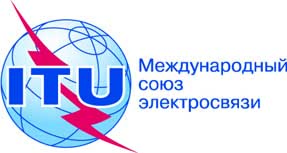 Пункт повестки дня: PL 1.3Исправление 1 
к Документу C19/71-RПункт повестки дня: PL 1.311 июня 2019 годаПункт повестки дня: PL 1.3Оригинал: русскийЗаписка Генерального секретаряЗаписка Генерального секретаряВКЛАД РОССИЙСКОЙ ФЕДЕРАЦИИ, РЕСПУБЛИКИ АРМЕНИИ, АЗЕРБАЙДЖАНСКОЙ РЕСПУБЛИКИ, КЫРГЫЗСКОЙ РЕСПУБЛИКИ И РЕСПУБЛИКИ УЗБЕКИСТАНВКЛАД РОССИЙСКОЙ ФЕДЕРАЦИИ, РЕСПУБЛИКИ АРМЕНИИ, АЗЕРБАЙДЖАНСКОЙ РЕСПУБЛИКИ, КЫРГЫЗСКОЙ РЕСПУБЛИКИ И РЕСПУБЛИКИ УЗБЕКИСТАНПРЕДЛОЖЕНИЯ ПО ПЕРЕСМОТРУ И ОБЪЕДИНЕНИЮ РЕЗОЛЮЦИИ 1336 И РЕЗОЛЮЦИИ 1344ПРЕДЛОЖЕНИЯ ПО ПЕРЕСМОТРУ И ОБЪЕДИНЕНИЮ РЕЗОЛЮЦИИ 1336 И РЕЗОЛЮЦИИ 1344